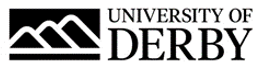 University of Derby Job DescriptionJob SummaryJob TitlePay and Reward LeadCollege/Department Human ResourcesLocationKedleston Road, DerbyJob Reference Number0367-21-RSalary£44,732 to £60,000 per annumReports ToHead of Policy and Employee RelationsLine Management ResponsibilityNoJob Description and Person SpecificationRole SummaryTo play a key role in driving forward our pay and reward agenda.  To lead on the development and implementation of pay, benefits and reward strategies, providing expert advice and proposed approaches that align with wider university strategies. Principal AccountabilitiesWorking collaboratively, propose, develop, and effectively implement appropriate pay and reward policies and strategies, ensuring alignment with business requirements, compliance with employment law and best practice. This will include but is not limited to policies/strategies concerning pay and pensions, employee benefits, reward and recognition schemes, work/life balance and flexible working schemes and terms and conditions of employment.Provide expert advice and guidance to colleagues at all levels on related pay and reward matters, underpinned by a strong understanding of the legislative and business/sector, and operational context.Effectively project manage and deliver new and existing pay/reward policies and initiatives, leading on trade union consultation and/or negotiation where appropriate and wider consultation with key stakeholders.Manage the cyclical review and renewal of existing reward and benefit schemes maintaining a focus on value for money, compliance with procurement and data regulations, and an awareness of the impact on the total reward package.Initiate and write complex reports for the university’s governance committees (e.g. the University’s Executive Board, the Remuneration Committee etc.), ensuring they are supported by clear analysis and recommendations, and reflect where necessary current legislation, relevant benchmarking data, and best practice approaches.Source and appropriately deploy data derived from a range of external salary benchmarking databases/sources, analysing the data, and using findings to support pay and reward recommendations. Ensure that our pay and reward strategies and policies are HE appropriate by leading on market analysis and benchmarking against external markets. Provide recommendations that will meet the strategic needs of the university.Manage the annual pay review cycle including leading the trade union negotiations.Keep abreast of new and anticipated employment legislation, government policy changes and other significant developments within and beyond the sector affecting pay and reward (e.g. pay gap legislation, changes to national living wage, etc.), providing specialist advice to support the university in maintaining a culture of positive employee relations and legislative compliance.Provide expertise and up to date guidance on relevant pension provisions.Manage the university’s job evaluation scheme and ensure regular benchmarking and market related pay research is undertaken to enable the university to remain competitive.Promote the university’s equality, diversity and inclusion agenda as part of the culture of the organisation. In particular, be aware of how pay and reward proposals can impact (positively or negatively) in respect of equal pay or on internal pay gaps.Maintain own professional development, ensuring an up-to-date knowledge of modern pay and reward approaches, and an awareness of underpinning legislation.Undertake any other duties, which could reasonably be considered to fall within the purview of the role.Role model the university values and challenge behaviours and/or performance in others (both internal and external to the HR Department) that are not compatible with these values.Person SpecificationEssential CriteriaQualificationsDegree qualified or equivalent demonstrable experience.ExperienceProven extensive experience in successfully designing, communicating and implementing modern reward strategies and associated pay/reward policies.Proven experience of supporting or leading on trade union consultation and/or negotiation and building strong and mutually beneficial employee relations.Experience of job evaluation schemes.Experience of undertaking salary benchmarking activities including using complex data sets to analyse and support recommendations.Experience of writing complex reports to a senior audience providing concise, accurate pay/reward data and information, and making appropriate recommendations in respect of fair and competitive remuneration for groups of staff and individuals.Skills, knowledge & abilitiesAbility to work at a leadership level with a high degree of independence to ensure the smooth running of the reward agenda including the ‘business as usual’ activity as well as individual projects and change initiatives.Highly developed IT, numeracy and analytical skills to be able to work with complex data sets to support recommendations around pay and reward.In-depth knowledge of core compensation concepts and best practice. Up-to-date knowledge of pensions.Good written and face to face communication skills, with the ability to clearly articulate findings/recommendations to a range of audiences with different levels of technical understanding.Comfortable providing support and challenge to senior leaders through the provision of evidence-based insights. Ability to build positive relationships and quickly gain the trust and confidence of key stakeholders.Evidenced ability to manage high volume, competing demands, delivering value-added improvements while maintaining service standards.Confidence and skill to identify an issue and address it end-to-end; developing proposal from initial concept, building a case, delivering and evaluating.Business requirementsFlexible approach and ability to work outside of standard working hours as required.Desirable CriteriaExperienceExperience of conducting equal pay reviews and practical experience of applying concepts of equal pay in practice.Experience of reviewing pay and grading structures and making recommendations for change.Experience of using the HAY job evaluation scheme.Skills, knowledge and abilitiesAbility to carry out pay modelling using complex pay data. Knowledge of the main public sector pension schemes, LGPS and TPS.BenefitsAs well as competitive pay scales, we offer generous holiday entitlement. We also offer opportunities for further salary progression based on performance, and the opportunity to join a contributory pension scheme. The University of Derby is committed to promoting equality, diversity and inclusion. However you identify, we actively celebrate the knowledge, experience and talents each person bringsFor more information on the benefits of working at the University of Derby go to the Benefit pages of our website.